Příloha č. 2 Smlouvy o dodávce tepelné energiePřihláška k odběru z domovní předávací stanice (DPS)tepelné energie pro vytápění (TE UV)Dodavatel:           ČESKOLIPSKÁ TEPLÁRENSKÁ a.s.Údaje o odběrateliOdběratel:				Sociální služby města České Lípy,příspěvková organizaceSídlo: 				Školní 2213, 470 01 Česká LípaObch. rejstřík:                 		Krajským soudem v Ústí nad Labem oddíl Pr, vložka 513IČO:                                		727 45 339DIČ (plátce/neplátce):		Bank. spojení:                   		Československá obchodní banka, a.s.Číslo účtu:                        		XXXXXXXXX/XXXXZastoupený:	             			Mgr. Jitka Dočkalová, ředitelkaÚdaje o zdroji tepla Název a umístění zdroje tepla:	Kotelna LOOS Stará Lípa         					Česká LípaÚdaje o odběrném místěUlice a č.p.:                                       Školní 2213Cenová lokalita:  			Česká LípaÚroveň předání:             		sekundární z DPSMísto předání dodávky:TE UV - výstup z DPS do odběrného zařízení odběrateleÚčel dodávky tepelné energie:  (A - ano ,  N – ne)Technické parametry dodávky Primární teplonosná látka – teplá voda:Sekundární teplonosná látka – teplá voda:(A - ano ,  N - ne)Ekvitermní křivka - závislost teploty otopné vody na venkovní teplotě: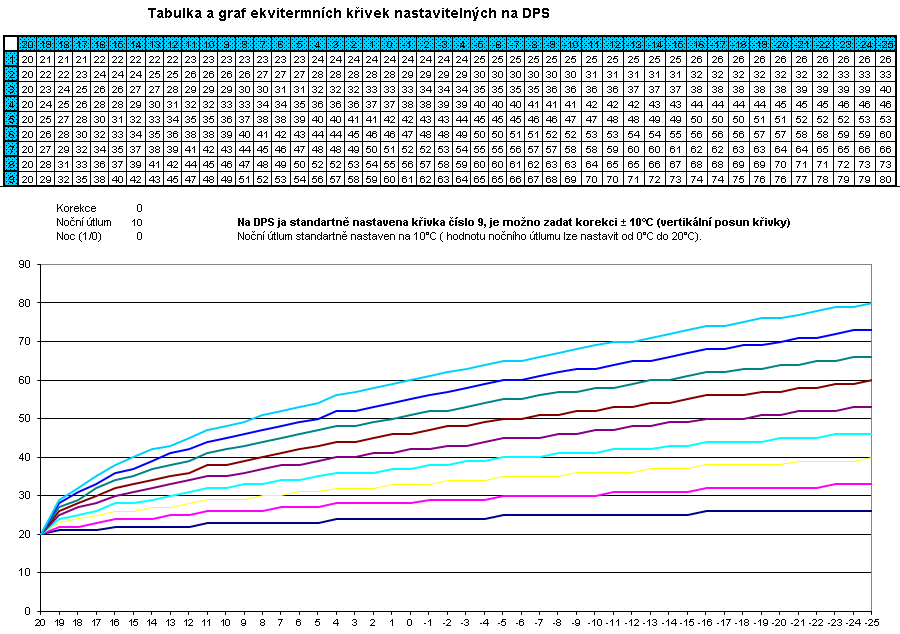 Poznámka: Změna parametrů dodávky je možná pouze dohodou s dodavatelem.Přípojné parametry odběrného místaDodávka TE UVMěření dodávek (místo měření) Měření TE UV(A - ano ,  N - ne)Pověřené kontaktní osoby dodavatele Pověřené kontaktní osoby odběratele Za Odběratele:					Za Dodavatele:V ………………… dne …………………..			V České Lípě dne 25. 10. 2018. . . . . . . . . . . . . . . . . . . . . . . . . . . . . . . .                   	. . . . . . . . . . . . . . . . . . . . . . . . . . . . . . . . . .                     						Ing. Radomír Ondra							předseda představenstva							ČESKOLIPSKÁ TEPLÁRENSKÁ a.s. 						. . . . . . . . . . . . . . . . . . . . . . . . . . . . . . . . . .							Ing. Jan Sulík							místopředseda představenstva							ČESKOLIPSKÁ TEPLÁRENSKÁ a.s.Číslo smlouvyPořadové číslo přihláškyNázevodběrného místaPlatnost ode dne103920862213 Školní, sociální služby, DPS 1761. 1. 2019TE UV      - bytyN                 - nebytyATeplota přívodu   - otopné období  105°CTeplota zpátečky - otopné období max.70°CTeplota přívodu  - mimo otopné období 70°CTeplota zpátečky - mimo otopné období max.35°CTeplota přívodu92,5°CTeplota zpátečky67,5°CPracovní tlak 310-350kPaNoční útlum NNOd22.00hod.Do6.00hod.Maximální požadovaný příkon(na základě informace odběratele)110kWPředpoklad roční dodávky585GJ                                    - z toho:  bytyGJ                                                     nebyty585GJVýměra podlahových ploch2064,89m2                                    - z toho:  bytym2                                                     nebyty2064,89m2                                                     společné prostorym2Stanovené měřidlo na vstupu do DPSAjméno a příjmenítelefonmobile-mailTechnické odděleníRené HeideXXXXXXXXXXXXXXXXXXXXXXXXXObchodní odděleníJan JuklXXXXXXXXXXXXXXXXXXXXXXXXXDispečinkdispečerXXXXXXXXXXXXXXXX---jméno a příjmenímobile-mailTech. podmínkyObch. podmínky Mgr. Jitka DočkalováXXXXXXXXXXXXXXXXXXXXZálohy, platbyXXXXXXXXXXX